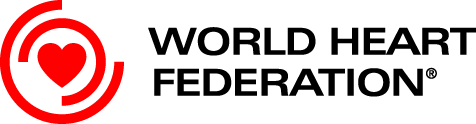 Embargado – 00:01, miércoles, 27 de septiembre de 2017  Viernes, 29 de septiembre de 2017: en el Día Mundial del Corazón, los monumentos se tiñen de rojo.Creado y liderado por la Federación Mundial del Corazón (WHF, por sus siglas en inglés), el Día Mundial del Corazón ha sido concebido con el fin de luchar en contra del aumento de personas que sufren de enfermedades cardiovasculares (ECV), la principal causa de mortalidad del mundo, concienciando a su vez al público acerca de la importancia de llevar un estilo de vida saludable para el corazón y fomentándolo. Este año, el 29 de septiembre, la WHF anima al público a tomar acción compartiendo consejos para un corazón sano y asistiendo a la iluminación de monumentos emblemáticos. Todos podemos "compartir el poder" e inspirar a nuestros familiares, amigos y comunidades en todo el mundo para que adopten pequeños cambios en su estilo de vida que pueden marcar una gran diferencia en la salud cardiovascular.Actualmente, las ECV se cobran 17,5 millones de vidas al año y se cree que esta cifra alcanzará los 23 millones en el año 2030. A escala global, una de cada diez personas entre 30 y 70 años muere prematuramente de una ECV, como las cardiopatías y los accidentes cerebrovasculares. La buena noticia es que al menos un 80 % de estas muertes prematuras podrían evitarse o posponerse. Para conmemorar el Día Mundial del Corazón en 2017, se van a celebrar alumbrados de monumentos icónicos en todo el mundo; estos incluyen la Montaña de la Mesa en Sudáfrica, la pantalla de Nasdaq en Times Square, la Singapore Flyer, la Sky Tower en Nueva Zelanda y muchos más. Para consultar la lista completa de alumbrados confirmados, consulta el Mapa de Actividades Internacionales en la página web del Día Mundial del Corazón.El Catedrático David Wood, Cardiólogo y Presidente de la Federación Mundial del Corazón afirmó: “No podemos subestimar la importancia global de la salud cardiovascular; la causa del 31 % de las muertes a nivel mundial provienen de las ECV. El Día Mundial del Corazón nos brinda la oportunidad de aunar los esfuerzos de todos para combatir la principal causa de mortalidad del mundo y de instar a más personas a mejorar su salud cardíaca. El poder del cambio está en nuestras manos. Ciertos cambios en nuestro estilo de vida como comer más fruta y verdura, mantenerse activos o dejar de fumar podrían salvar millones de vidas.”Los miembros del público pueden implicarse compartiendo selfies y consejos para un corazón sano utilizando la etiqueta #DíaMundialdelCorazón y asistiendo a uno de los miles de eventos que tendrán lugar en todo el mundo (la lista de eventos está disponible aquí). También podrán averiguar cuánto saben de salud cardiovascular utilizando el test de conocimientos del corazón.Para conseguir que el Día Mundial del Corazón tenga más fuerza que nunca, este año nos hemos unido a Manulife (John Hancock en Estados Unidos) y Philips. Con su apoyo queremos concienciar y alentar a individuos, familias, comunidades y gobiernos para que tomen medidas y nos ayuden a alcanzar nuestro objetivo de reducir en un 25 % las muertes prematuras por ECV antes del año 2025.Phil Witherington, CEO Interim, Manulife Asia constató: "Manulife se propone ayudar a las personas a alcanzar sus sueños y aspiraciones. Una vida saludable es imprescindible para poder conseguir estos objetivos. Desempeñamos un papel importante a la hora de fomentar un estilo de vida saludable y activo en el mundo, razón por la cual nos hemos unido a la Federación Mundial del Corazón. Trabajaremos juntos durante los próximos tres años para concienciar al público acerca de la salud cardiovascular, a fin de mejorar la salud de nuestros clientes, empleados y comunidades."Selina Thurer, Business Leader de Philips comentó: “Como líder de la tecnología sanitaria y orgulloso socio de la Federación Mundial del Corazón, Philips celebra este año el Día Mundial del Corazón con el lema ‘comer saludablemente para tener un corazón sano’. Creemos que la comida y la bebida saludable son los pilares básicos de una vida sana y feliz. Nos comprometemos a empoderar, diariamente, al público para que disfrute de los beneficios de salud a largo plazo que nos ofrece la comida casera, como, por ejemplo, la reducción del riesgo de padecer sobrepeso u obesidad y de desarrollar cardiopatías.”Para más información acerca de los alumbrados y las actividades más cercanas, visite: www.worldheartday.org/worldwide-activities.Por qué no unirse al Día Mundial del Corazón a través de las redes sociales:Síganos: @worldheartfed y utilice el hashtag #WorldHeartDay #DíaMundialdelCorazónPara más información y para ver en línea el Día Mundial del Corazón, visite la página web: www.worldheartday.org Fin Para más información (cifras y estadísticas) o para organizar una entrevista o sesión informativa, póngase en contacto con el gabinete de prensa de la Federación Mundial del Corazón (WHF) a través de whf@grayling.com / (0)203 861 3820 Puede ver el vídeo del Día Mundial del Corazón aquíLos monumentos icónicos que se teñirán de rojo en el Día Mundial del Corazón son:Montaña de la Mesa en SudáfricaCape Wheel, V&A Waterfront en Ciudad del Cabo, SudáfricaJet d’Eau (Chorro de agua) en Ginebra, SuizaÁngel de la Reforma en MéxicoAuckland Sky Tower en Nueva ZelandaPresidential Jetty y Dhiragu Tower en las MaldivasLakeview en Bucarest, RumaniaSheraton Grand Doha, QatarTorre Avala en Belgrado, SerbiaSingapore Flyer, Helix Bridge, Maybank Tower y Marina SquareMenara Kuala Lumpur, KL Tower, MalasiaLa gran pirámide de Gizeh, EgiptoPara más información acerca de las empresas asociadas, Manulife y Philips, póngase en contacto con:Christine BurrowsManulife, Relaciones Públicas y ComunicaciónTeléfono: +852 2510 5822Christine_Burrows@manulife.comLian VerhoevenComunicación Corporativa Philips+31 6 10 56 45 13Lian.verhoeven@philips.comNotas para los editoresSobre el Día Mundial del Corazón 2017El Día Mundial del Corazón fue fundado en 2000 con el objetivo de informar al público acerca de que las cardiopatías y los accidentes cerebrovasculares son las principales causas de mortalidad en el mundo; cada año, estas enfermedades se cobran 17,5 millones de vidas. El Día Mundial del Corazón tiene lugar el 29 de septiembre de cada año. La temática de este año es comparte el poder: queremos que las personas de todos los rincones del planeta se inspiren mutuamente para llevar vidas más largas y con un corazón más sano. Para más información acerca del Día Mundial del Corazón 2017 y obtener acceso a los materiales de la campaña, visite la página web.Sobre la Federación Mundial del Corazón La Federación Mundial del Corazón se dedica a liderar la lucha global contra las enfermedades cardiovasculares (ECV), como las cardiopatías y los accidentes cerebrovasculares. Para más información, consulte: www.worldheart.org; www.facebook.com/worldheartfederation and twitter.com/worldheartfed.